Инструкция для подключения к Вебинару.Заходим в личный кабинет под своим логином и паролем.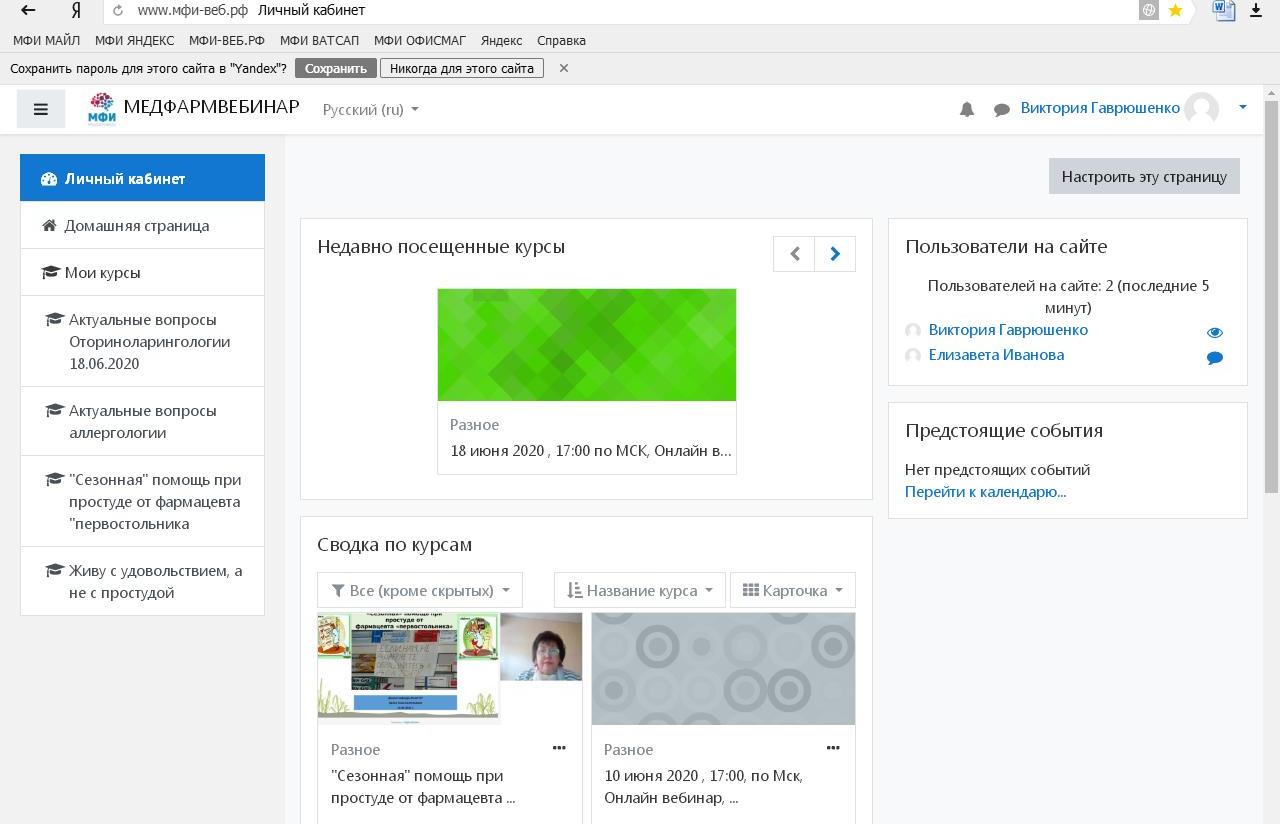 Переходим в раздел «Домашняя страница».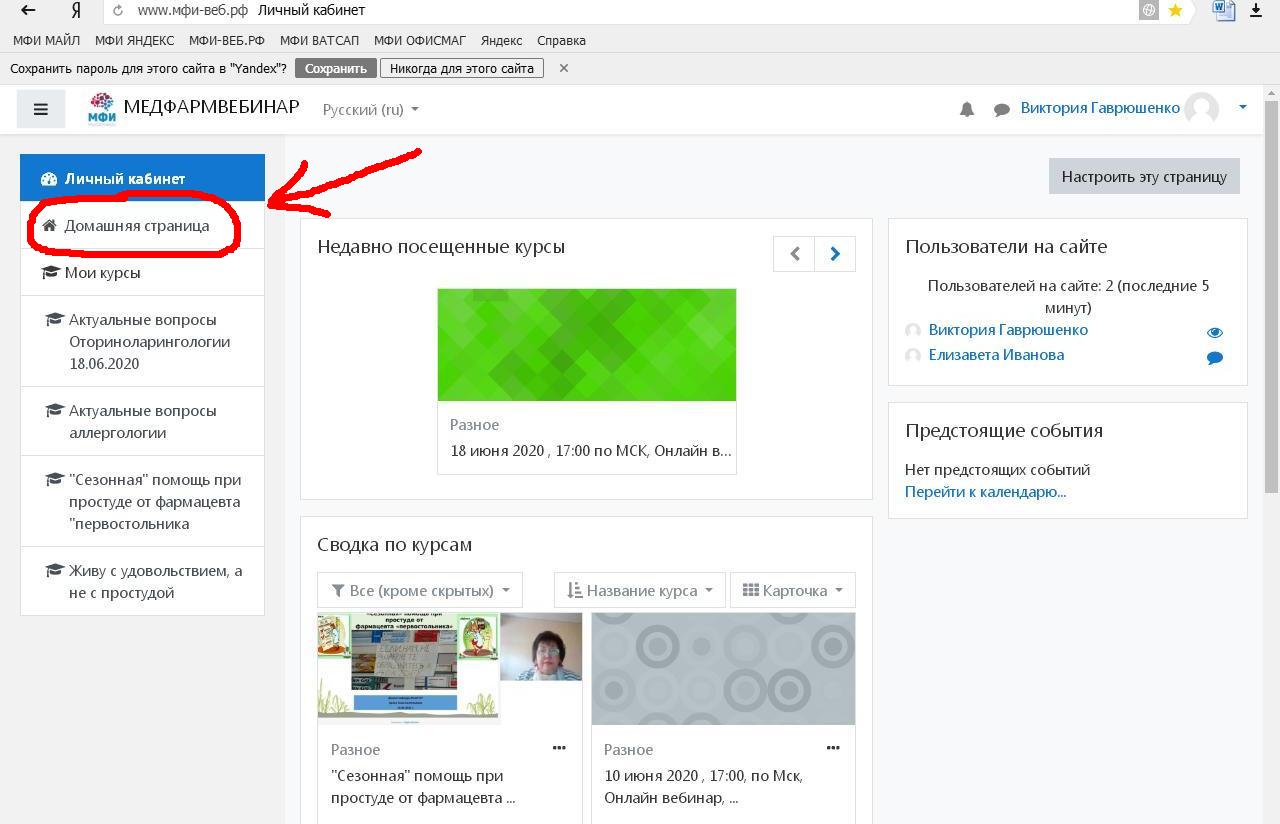 Нажимаем на название нужного вебинара «16 сентября 2020, 10:00 (по МСК), Онл…» (активная ссылка).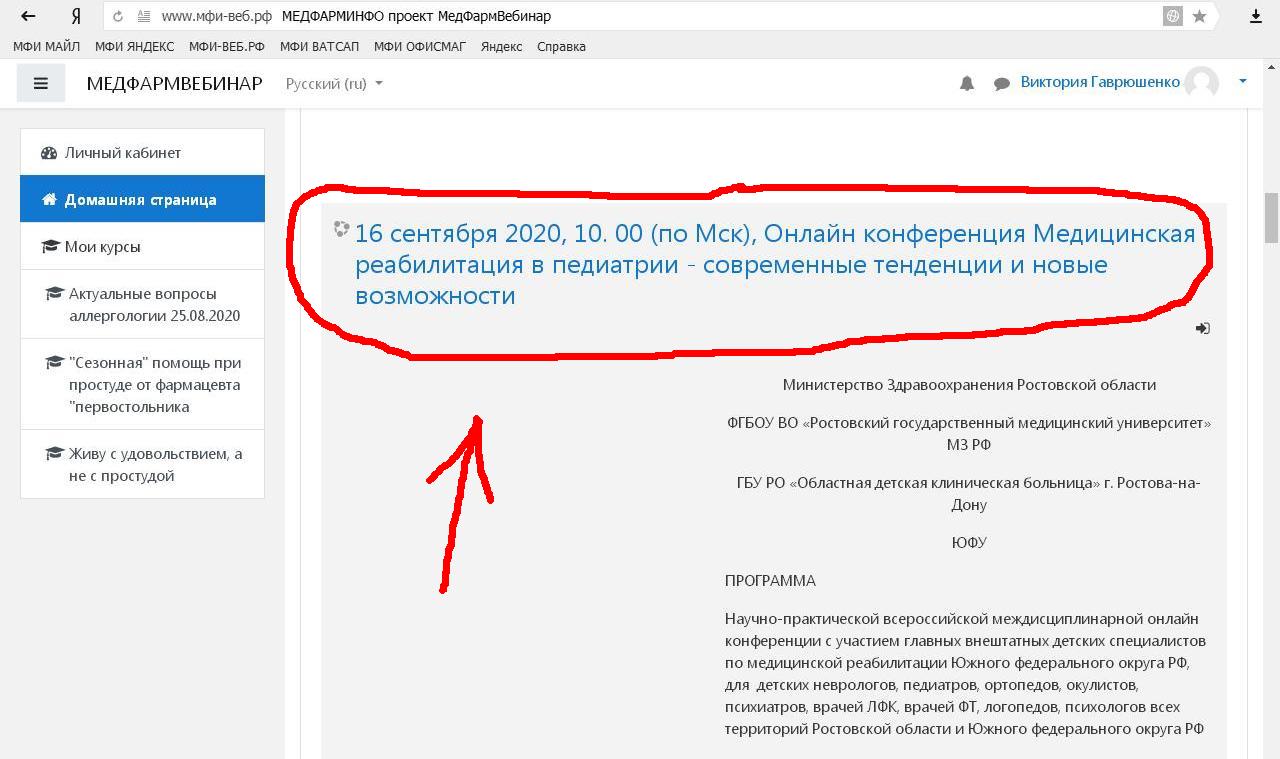 Опускаемся вниз страницы, нажимаем кнопку «Записаться на курс».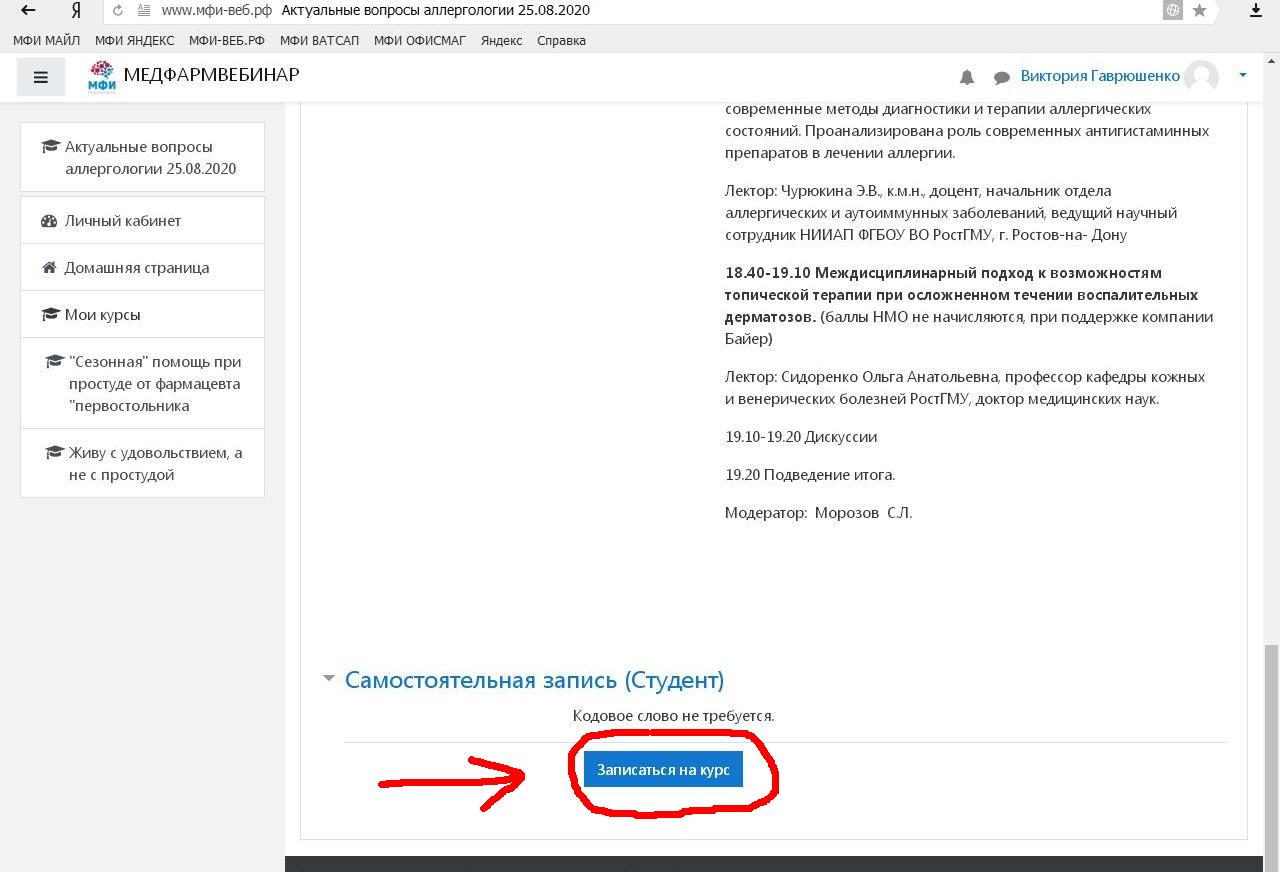 Далее нажимаем «Онлайн вебинар» (активная ссылка).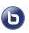 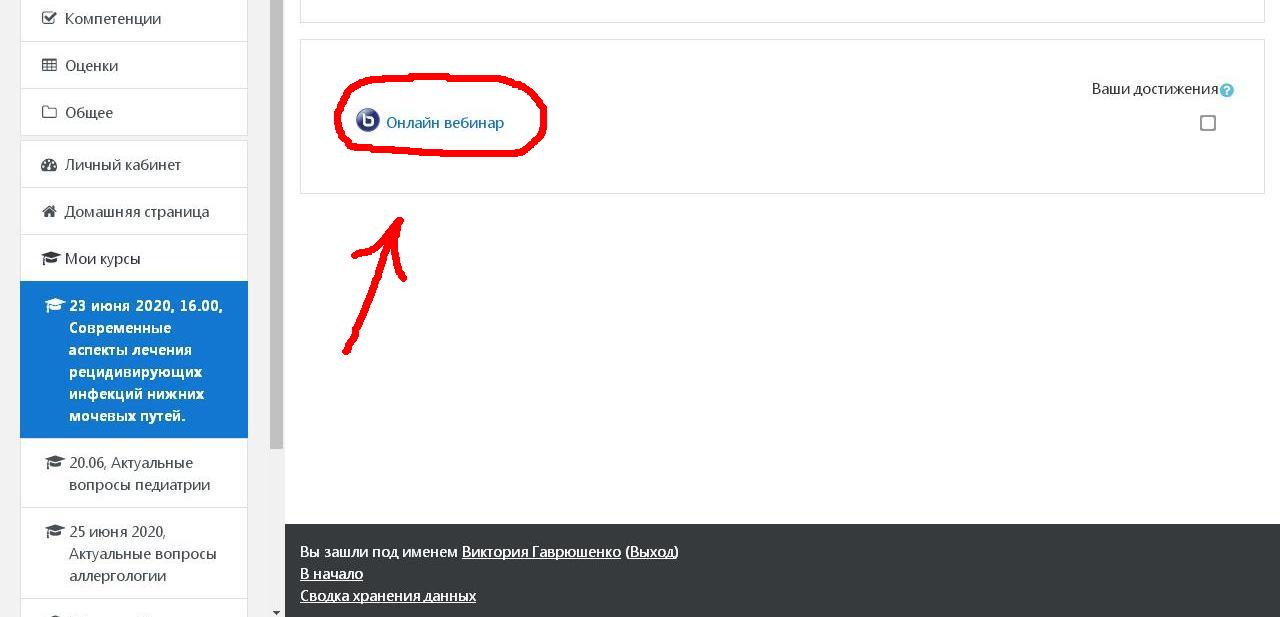 Нажимаем кнопку «Подключиться к сеансу».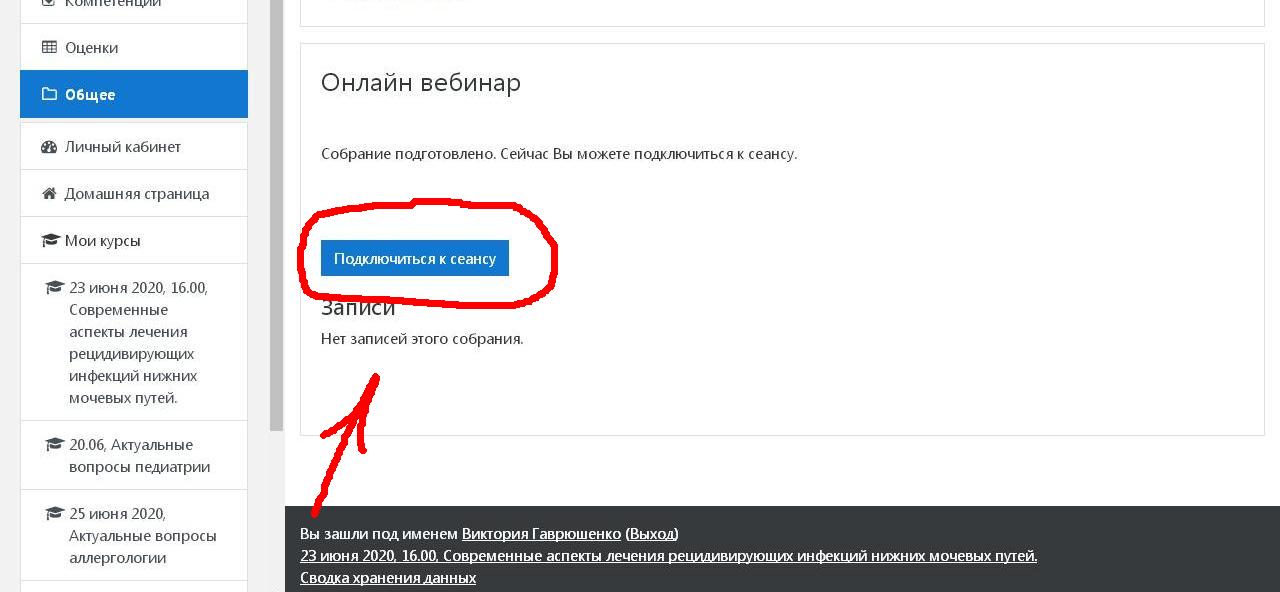 Обязательно отключаем функцию микрофон, выбираем «ТОЛЬКО СЛУШАТЬ»!!!Рады сотрудничеству. По всем вопросам 8-906-422-08-30 Екатерина, 8-928-620-99-59 Виктория